صباح الخير مدرستي                                 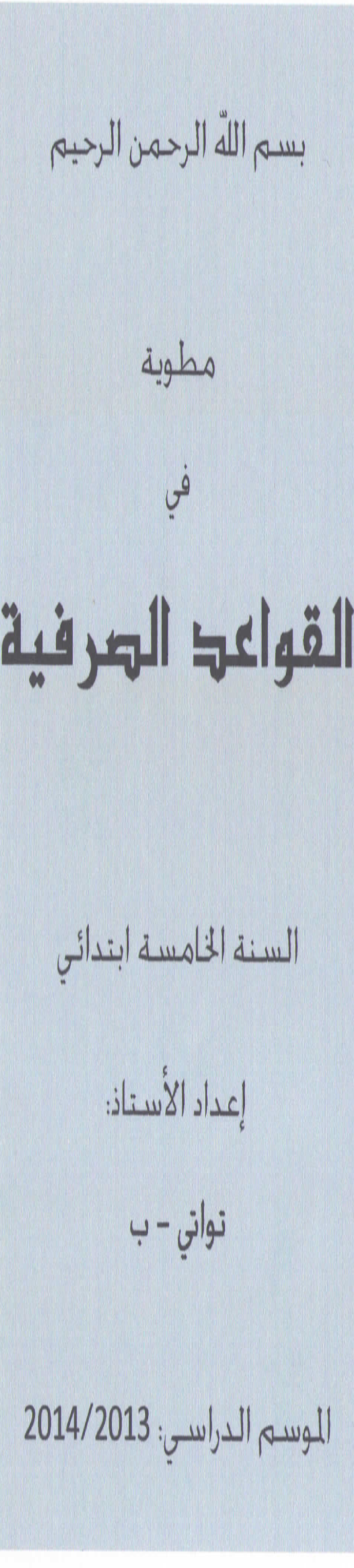 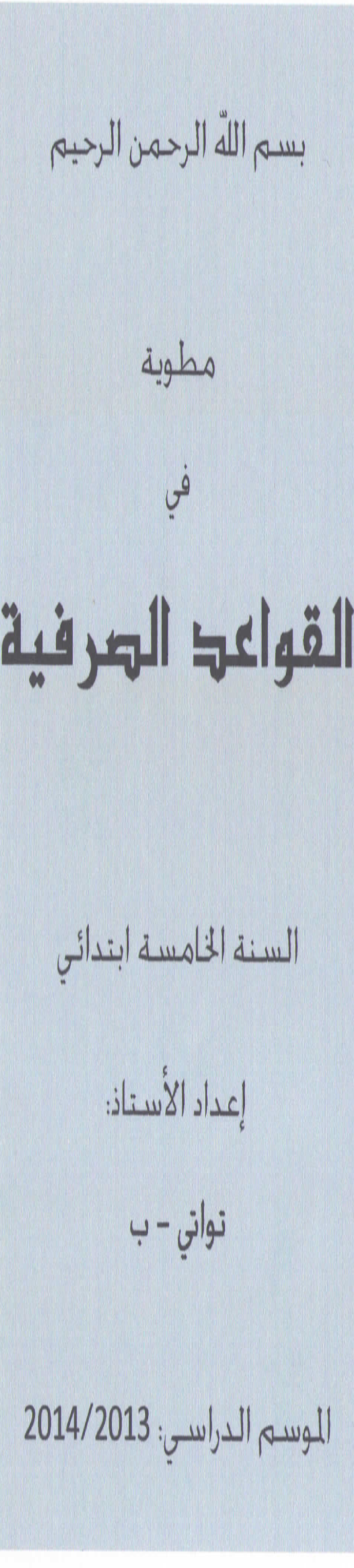 مطوية عن تاريخ الجزائر س5 - 2015